Les vieux vêtements de 8 à 15 ans pour l’association BABEL RED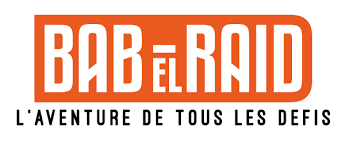 Des fournitures scolaires neuves pour le 4L TROPHY																		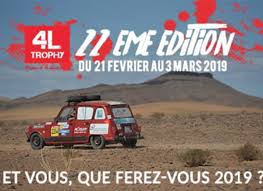 De la nourriture ou des produits d’hygiène pour 	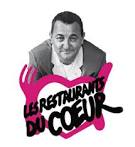 De la nourriture ou litière pour les chats																						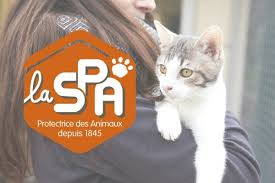 